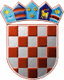 REPUBLIKA HRVATSKAGRADSKO IZBORNO POVJERENSTVOGRADA KARLOVCAKLASA: : 014-03/21-01/01URBROJ: 2133/1-01/01-21-119Karlovac, 16. 05. 2021.        Na osnovi članka 53. točke 10. i članaka 101. i 102. stavka 1. Zakona o lokalnim izborima ("Narodne novine", broj 144/12, 121/16, 98/19, 42/20, 144/20 i 37/21, dalje: Zakon), Gradsko izborno povjerenstvo Grada Karlovca utvrdilo je i objavljujeREZULTATE  IZBORA GRADONAČELNIKA I ZAMJENIKA GRADONAČELNIKAGRADA KARLOVCAPROVEDENIH 16. SVIBNJA 2021.Kandidatkinja za zamjenicu: IVANA FOČIĆHRVATSKA DEMOKRATSKA ZAJEDNICA - HDZHRVATSKA SOCIJALNO - LIBERALNA STRANKA - HSLSKandidatkinja za zamjenicu: DRAGICA MALOVIĆSOCIJALDEMOKRATSKA PARTIJA HRVATSKE - SDPHRVATSKA SELJAČKA STRANKA - HSSNARODNA STRANKA - REFORMISTI - REFORMISTIKandidat za zamjenika: DIMITRIJE BIRAČMOŽEMO! - POLITIČKA PLATFORMANOVA LJEVICA - NLKandidat za zamjenika: DARKO RENDULIĆHRVATSKA NARODNA STRANKA - LIBERALNI DEMOKRATI - HNSKandidat za zamjenika: MARIJAN FUDURIĆŽIVI ZIDPREDSJEDNICAGRADSKOG IZBORNOG POVJERENSTVAGRADA KARLOVCAANĐELKA DUKOVACREPUBLIKA HRVATSKAGRADSKO IZBORNO POVJERENSTVOGRADA KARLOVCAKLASA: : 014-03/21-01/01URBROJ: 2133/1-01/01-21-120Karlovac, 16. 05. 2021.        Na osnovi članaka 95. i 102. stavka 2. Zakona o lokalnim izborima ("Narodne novine", broj 144/12, 121/16, 98/19, 42/20, 144/20 i 37/21), Gradsko izborno povjerenstvo Grada Karlovca donijelo je i objavljujeODLUKUO ODRŽAVANJU DRUGOG KRUGA GLASOVANJA ZA IZBORGRADONAČELNIKA I ZAMJENIKA GRADONAČELNIKAGRADA KARLOVCAKandidatkinja za zamjenicu: IVANA FOČIĆHRVATSKA DEMOKRATSKA ZAJEDNICA - HDZHRVATSKA SOCIJALNO - LIBERALNA STRANKA - HSLSKandidatkinja za zamjenicu: DRAGICA MALOVIĆSOCIJALDEMOKRATSKA PARTIJA HRVATSKE - SDPHRVATSKA SELJAČKA STRANKA - HSSNARODNA STRANKA - REFORMISTI - REFORMISTIPREDSJEDNICAGRADSKOG IZBORNOG POVJERENSTVAGRADA KARLOVCAANĐELKA DUKOVACI.Od ukupno 46.390 birača upisanih u popis birača, glasovanju je pristupilo 19.590 birača, odnosno 42,23%, od čega je prema glasačkim listićima glasovalo 19.570 birača, odnosno 42,19%. Važećih listića bilo je 18.891, odnosno 96,53%. Nevažećih je bilo 679 listića, odnosno 3,47%.Od ukupno 46.390 birača upisanih u popis birača, glasovanju je pristupilo 19.590 birača, odnosno 42,23%, od čega je prema glasačkim listićima glasovalo 19.570 birača, odnosno 42,19%. Važećih listića bilo je 18.891, odnosno 96,53%. Nevažećih je bilo 679 listića, odnosno 3,47%.II.Pojedini kandidati dobili su sljedeći broj glasova:1.Kandidat: DAMIR MANDIĆ9.364glasa47,79%2.Kandidat: DAVOR PETRAČIĆ6.534glasa33,35%3.Kandidatkinja: DRAŽENKA POLOVIĆ1.859glasova9,48%4.Kandidat: AMIRUDIN TALAKIĆ682glasa3,48%5.Kandidat: ČEDOMIR TATALOVIĆ452glasa2,30%III.Utvrđuje se da na izborima niti jedan kandidat za gradonačelnika Grada Karlovca nije dobio potreban broj glasova - više od 50% glasova birača koji su glasovali te će se na osnovi članka 95. stavka 1. Zakona održati drugi krug glasovanja.Utvrđuje se da na izborima niti jedan kandidat za gradonačelnika Grada Karlovca nije dobio potreban broj glasova - više od 50% glasova birača koji su glasovali te će se na osnovi članka 95. stavka 1. Zakona održati drugi krug glasovanja.______________________________I.Drugi krug glasovanja za izbor gradonačelnika i zamjenika gradonačelnika Grada KARLOVCA održat će se u nedjelju, 30. svibnja 2021.Drugi krug glasovanja za izbor gradonačelnika i zamjenika gradonačelnika Grada KARLOVCA održat će se u nedjelju, 30. svibnja 2021.II.U drugom krugu glasovanja izbor se obavlja između sljedećih kandidata s najvećim brojem glasova dobivenim u prvom krugu glasovanja:U drugom krugu glasovanja izbor se obavlja između sljedećih kandidata s najvećim brojem glasova dobivenim u prvom krugu glasovanja:1.Kandidat: DAMIR MANDIĆ2.Kandidat: DAVOR PETRAČIĆ______________________________